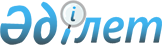 О внесении изменений и дополнений в приказ и.о. Министра труда и социальной защиты населения Республики Казахстан от 7 февраля 2022 года № 47 "Об утверждении Правил организации и финансирования мер по содействию предпринимательской инициативе"
					
			Утративший силу
			
			
		
					Приказ Министра труда и социальной защиты населения Республики Казахстан от 29 декабря 2022 года № 536. Зарегистрирован в Министерстве юстиции Республики Казахстан 30 декабря 2022 года № 31492. Утратил силу приказом Заместителя Премьер-Министра - Министра труда и социальной защиты населения Республики Казахстан от 30 июня 2023 года № 272.
      Сноска. Утратил силу приказом Заместителя Премьер-Министра - Министра труда и социальной защиты населения РК от 30.06.2023 № 272 (вводится в действие по истечении десяти календарных дней после дня его первого официального опубликования).
      ПРИКАЗЫВАЮ:
      1. Внести в приказ исполняющего обязанности Министра труда и социальной защиты населения Республики Казахстан от 7 февраля 2022 года № 47 "Об утверждении Правил организации и финансирования мер по содействию предпринимательской инициативе" (зарегистрирован в Реестре государственной регистрации нормативных правовых актов за № 26747) следующие изменения и дополнения: в Правилах организации и финансирования мер по содействию предпринимательской инициативе, утвержденных указанным приказом:
      в пункте 2:
      подпункт 1) изложить в следующей редакции:
      "1) уполномоченный орган в области развития агропромышленного комплекса – государственный орган, осуществляющий государственное регулирование в области развития агропромышленного комплекса;":
      дополнить подпунктом 1-1) следующего содержания:
      "1-1) уполномоченный орган по вопросам занятости населения – центральный исполнительный орган, осуществляющий руководство и межотраслевую координацию в сфере занятости населения в соответствии с законодательством Республики Казахстан;";
      подпункт 3) изложить в следующей редакции:
      "3) стартовый бизнес (стартап-проект) – бизнес-проекты участников, срок государственной регистрации которых в качестве юридического лица/оформления статуса индивидуального предпринимателя составляет на момент обращения в организацию микрокредитования/МФО/КТ/поверенному (агенту) за микрокредитом менее одного года;";
      подпункт 5) исключить;
       пункт 16 изложить в следующей редакции:
      "16. Местный исполнительный орган по вопросам занятости ежемесячно в срок до 15 числа месяца, следующего за отчетным, предоставляет в местный исполнительный орган по вопросам сельского хозяйства информацию, предусмотренную графами 1, 2, 3, 4, 5 отчета по показателям результатов, выданных микрокредитов по форме согласно приложению 1 к настоящим Правилам."
      пункт 18 изложить в следующей редакции:
      "18. В целях микрокредитования лиц, определенные пунктом 1 статьи 23 Закона Республики Казахстан "О занятости населения" и в соответствии с постановлением Правительства Республики Казахстан от 11 апреля 2019 года № 178 "Об определении отдельных категорий занятых лиц" (далее - участники), уполномоченный орган в области развития агропромышленного комплекса предоставляет бюджетный кредит в местный исполнительный орган по вопросам сельского хозяйства на следующих условиях:
      1) на 7 (семь) лет на принципах возвратности, срочности и платности с годовой ставкой вознаграждения 0,01 (ноль целых одна сотая) процентов;
      2) целевое назначение бюджетного кредита – микрокредитование бизнес проектов в сельских населенных пунктах и малых городах;
      3) льготный период по погашению основного долга составляет не более 
      28 (двадцати восьми) месяцев;
      4) период освоения бюджетного кредита составляет 6 (шесть) месяцев и исчисляется после дня перечисления бюджетного кредита в местный исполнительный орган по вопросам сельского хозяйства.
      Денежные средства считаются освоенными с даты их перечисления в организацию микрокредитования.";
      пункт 33 изложить в следующей редакции:
      33. В целях микрокредитования лиц, определенные пунктом 1 статьи 23 Закона Республики Казахстан "О занятости населения" и в соответствии с постановлением Правительства Республики Казахстан от 11 апреля 2019 года № 178 "Об определении отдельных категорий занятых лиц" (далее – претендент) в рамках масштабирования проекта по повышению доходов сельского населения, уполномоченный орган в области развития агропромышленного комплекса предоставляет бюджетный кредит в местный исполнительный орган по вопросам сельского хозяйства на следующих условиях:
      1) на 10 (десять) лет на принципах возвратности, срочности и платности, с годовой ставкой вознаграждения 0,01 (ноль целых одна сотая) процента;
      2) целевое назначение бюджетного кредита – микрокредитование претендентов для реализации бизнес проектов в сельских населенных пунктах и малых городах;
      3) льготный период по погашению основного долга сроком не более 28 (двадцать восемь) месяцев;
      4) период освоения бюджетного кредита составляет 6 (шесть) месяцев и исчисляется с момента перечисления бюджетного кредита местному исполнительному органу по вопросам сельского хозяйства.";
      параграф 3 дополнить следующими пунктами:
      "41-1. В целях микрокредитования молодежи в соответствии с Посланием Главы государства от 1 сентября 2022 года "Справедливое государство. Единая нация. Благополучное общество" уполномоченный орган по вопросам занятости населения предоставляет бюджетный кредит в местный исполнительный орган на следующих условиях:
      1) на 10 (десять) лет на принципах возвратности, срочности и платности, с годовой ставкой вознаграждения 0,01 (ноль целых одна сотая) процента;
      2) целевое назначение бюджетного кредита – микрокредитование претендентов для реализации бизнес проектов;
      3) льготный период по погашению основного долга сроком не более 28 (двадцать восемь) месяцев;
      4) период освоения бюджетного кредита составляет 12 (двенадцать) месяцев и исчисляется с момента перечисления бюджетного кредита местному исполнительному органу по вопросам занятости населения.
      41-2. Микрокредиты, выдаваемые молодежи, предоставляются через поверенного (агента).
      41-3. Местным исполнительным органом по вопросам занятости населения предоставляется средства бюджетного кредита по договору поручения поверенному (агенту) в соответствии с гражданским законодательством.
      41-4. Микрокредиты претендентам из числа молодежи предоставляются с соблюдением принципов срочности, платности, возвратности, обеспеченности, целевого использования на следующих условиях:
      1) срок микрокредита – до 5 (пяти) лет, срок микрокредита для проектов в сфере животноводства – до 7 (семи) лет;
      2) максимальная сумма микрокредита – до 5 (пяти) миллионов тенге;
      3) номинальная ставка вознаграждения – не более 2,5 (два с половиной) процентов годовых;
      4) наличие залогового обеспечения;
      5) льготный период по погашению основного долга и вознаграждения составляет не более 1/3 (одной трети) продолжительности срока микрокредитования;
      6) наличие регистрации в качестве индивидуального предпринимателя на момент обращения к поверенному (агенту) за микрокредитом составляет менее пяти лет в налоговых органах в соответствии с налоговым законодательством Республики Казахстан.
      Возраст претендента для микрокредитования учитывается на момент подачи документов. 
      41-5. Порядок предоставления микрокредитов, основные условия, способы обеспечения микрокредита устанавливаются договором поручения.
      41-6. Поверенный (агент) не взимает какие-либо комиссии, сборы и/или иные платежи, связанные с микрокредитом претендентов, за исключением комиссий, сборов и/или иных платежей, взимаемых по причине нарушения претендентами обязательств договора по микрокредиту.
      Оплата вознаграждения поверенному (агенту) за исполнение договора поручения осуществляется местным исполнительным органом по вопросам занятости за счет средств местного бюджета.
      Размер оплаты вознаграждения за исполнение поверенным (агентом) поручений устанавливается в договоре поручения.
      41-7. Поверенный (агент) за счет средств, возвращенных претендентами по ранее выданным микрокредитам, осуществляет повторное микрокредитование претендентов на условиях согласно пункту 41-4 настоящих Правил на срок не превышающий срок действия договора поручения, заключенного между поверенным (агентом) и местным исполнительным органом по вопросам занятости населения.
      41-8. Для получения микрокредита претенденты предоставляют поверенному (агенту) документы согласно приложению 2 к настоящим Правилам.
      41-9. Срок проверки содержания и сведений, представленных претендентом документов на получение микрокредита поверенным (агентом) составляет 3 (три) рабочих дня со дня регистрации заявления со всеми необходимыми документами.
      В случае несоответствия документов и сведений, содержащихся в них условиям микрокредитования, поверенный (агент) возвращает пакет документов на получение микрокредита с указанием причин возврата.
      41-10. Поверенный (агент) в течение 15 (пятнадцати) рабочих дней со дня регистрации заявления со всеми необходимыми документами и их соответствия требованиям предоставления микрокредита проводит оценку представленного бизнес-проекта.
      После оценки бизнес-проекта Поверенный (агент) в течение 3 (трех) рабочих дней направляет документы претендентов, получивших положительные заключения, с приложением результатов оценки, в местный исполнительный орган по вопросам занятости населения для вынесения на рассмотрение конкурсной комиссии по отбору бизнес-проектов (далее – Комиссия).
      Критерием отбора бизнес-проектов является актуальность, аргументированность, экономический обоснованность, общественная значимость, плана действий и жизнеспособность бизнес-проекта.
      Комиссия создается решением акима области, городов республиканского значения и столицы из представителей местных исполнительных органов по вопросам предпринимательства, в том числе районного (городского) уровня, местных исполнительных органов по вопросам сельского хозяйства, в том числе районного (городского) уровня, депутатов маслихата, Региональной палаты предпринимателей "Aтамекен", общественных объединений, научно-образовательных учреждений, представители бизнеса, региональных средств массовой информации, отраслевых экспертов в составе не менее 7 (семь) человек.
      Комиссия состоит из председателя, заместителя председателя и членов комиссии.
      Председатель Комиссии избирается на первом заседании Комиссии из числа ее членов открытым голосованием большинством голосов.
      Секретарь Комиссии не входит в ее состав и при принятии решения не голосует.
      Секретарь Комиссии, осуществляет организацию заседания комиссии, по согласованию с председателем, определяет место, дату и время проведения заседания, извещает членов Комиссии о предстоящем заседании, представляет членам Комиссии материалы, необходимые для проведения заседания.
      41-11. Заседание Комиссии по отбору бизнес-проектов проводится не реже одного раза в месяц при наличии бюджетных средств.
      Объявление о проведении конкурса для отбора бизнес-проектов с целью предоставления микрокредитов публикуется за 10 (десять) календарных дней до проведения конкурса на официальном интернет-ресурсе местного органа по вопросам занятости населения.
      Заседание Комиссии фиксируется с помощью технических средств видеозаписи.
      Претендент презентует свой бизнес-проект на заседании Комиссии, в том числе посредством видеоконференцсвязи.
      Решение Комиссии принимается, если за него проголосовало более половины членов Комиссии, присутствовавших на заседании.
      При равенстве голосов решающим является голос председателя Комиссии.
      Для обеспечения прозрачности и объективности работы на заседание Комиссии приглашаются наблюдатели.
      В качестве наблюдателей на заседании Комиссии допускается присутствие представителей средств массовой информации, общественных объединений, коммерческих организаций и политических партий, депутаты маслихатов всех уровней и других государственных органов.
      В процессе заседания Комиссии наблюдатели не задают претендентам вопросы, при этом ими не допускаются совершение действий, препятствующих работе Комиссии, разглашение сведений, касающихся персональных данных претендентов.
      Результаты оценки претендентов вносятся каждым членом Комиссии в лист оценки претендентов по форме, согласно приложению 6-1 к настоящим Правилам, с указанием причины предоставления (не предоставления) микрокредита.
      Решение Комиссии оформляется протоколом заседания Комиссии, с указанием списка получателей микрокредитов в соответствии с обоснованием и подписывается присутствующими членами Комиссии.
      Претенденты могут обжаловать решение в судебном порядке.
      41-12. Отобранный претендент с лучшим бизнес-проектом для предоставления микрокредита подписывает договор о предоставлении микрокредита, договор залога с местным исполнительным органом по вопросам занятости населения и поверенным (агентом), после регистрации договора залога в уполномоченном органе, поверенный (агент) в течение пяти рабочих дней перечисляет сумму микрокредита на его текущий счет.
      41-13. Поверенный (агент) ежемесячно, в срок до 10 числа месяца, следующего за отчетным, представляет в местный исполнительный орган по вопросам занятости населения отчет о целевом использовании микрокредитов согласно приложению 3 к настоящим Правилам.
      41-14. Контроль за мониторингом целевого использования микрокредитного займа осуществляется местным исполнительным органом по вопросам занятости населения через поверенного (агента) на условиях подписанного договора займа.";
      пункт 42 изложить в следующей редакции:
      "42. Гранты предоставляются социально уязвимым группам населения, к которым относятся получатели адресной социальной помощи, пособия по многодетности и (или) его (ее) супруг (супруга), социального пособия по случаю потери кормильца, переселенцы, кандасы, лица с инвалидностью, не имеющие противопоказания к труду, лица, воспитывающие ребенка с инвалидностью (детей с инвалидностью) и (или) его (ее) супруг (супруга).
      Гранты предоставляются социально уязвимым группам населения при условии их регистрации до подачи заявления на выдачу гранта в качестве безработного или индивидуального предпринимателя, срок государственной регистрации которого в качестве индивидуального предпринимателя составляет менее трех лет.".
      дополнить приложением 6-1 в редакции согласно приложению к настоящему приказу.
      2. Департаменту занятости населения Министерства труда и социальной защиты населения Республики Казахстан в установленном законодательством Республики Казахстан порядке обеспечить:
      1) государственную регистрацию настоящего приказа в Министерстве юстиции Республики Казахстан;
      2) размещение настоящего приказа на интернет-ресурсе Министерства труда и социальной защиты населения Республики Казахстан после его официального опубликования;
      3) в течение десяти рабочих дней после государственной регистрации настоящего приказа представление в департамент юридической службы Министерства труда и социальной защиты населения Республики Казахстан сведений об исполнении мероприятий, предусмотренных подпунктами 1) и 2) настоящего пункта. 
      3. Контроль за исполнением настоящего приказа возложить на курирующего вице-министра труда и социальной защиты населения Республики Казахстан. 
      4. Настоящий приказ вводится в действие по истечении десяти календарных дней после дня его первого официального опубликования.
       "СОГЛАСОВАН"Министерство сельского хозяйстваРеспублики Казахстан
       "СОГЛАСОВАН"Министерство финансовРеспублики Казахстан
       "СОГЛАСОВАН"Министерство национальнойэкономики Республики Казахстан
					© 2012. РГП на ПХВ «Институт законодательства и правовой информации Республики Казахстан» Министерства юстиции Республики Казахстан
				
      Министр труда и социальной защиты населенияРеспублики Казахстан 

Т. Дуйсенова
